FORMULARIO PROVISIONAL DE MATRÍCULA DE MÁSTER OFICIALCURSO 2023 / 2024   Señala con una “X” los módulos de los cuales te matricularásCualquier asignatura optativa del plan de estudios puede ser susceptible de ser desprogramada en función del número de estudiantes matriculadosBellaterra (Cerdanyola del Vallès), _________________________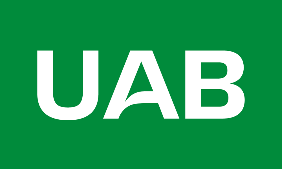 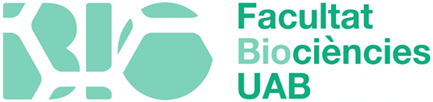 OBLIGATORIOSOBLIGATORIOSOBLIGATORIOSOBLIGATORIOSCódigoMóduloCréditos ECTSX44784Biología Computacional y Análisis de Datos644783Biotecnología Agraria 644782Genómica Vegetal644785Interacciones Planta-Ambiente644788Prácticas Externas1244789Trabajo de Fin de Máster12OPTATIVOSOPTATIVOSOPTATIVOSOPTATIVOSCódigoMóduloCréditos ECTSXDebes cursar 1 entre estos 2 módulos del 1r semestre:44780Fisiología y Metabolismo Vegetales644781Biología Molecular de las Plantas6Debes cursar 1 entre estos 2 módulos del 2º semestre:44786Crecimiento y Desarrollo Vegetal644787Biología de Sistemas de las Plantas6